Муниципальное автономное общеобразовательное  учреждениегорода Новосибирска «Средняя общеобразовательная школа № 211 им. Л.И. Сидоренко»Упражнения для физминуток, динамических пауздля обучающихся в начальной школе.                                                                                                                         Выполнила:                                                                                   учитель начальных классов                                                                              Зубова Ирина ВасильевнаНовосибирск, 2021 г.    Динамические паузы и физминутки очень важны на учебных занятиях и внеклассных мероприятиях, особенно в начальной школе. В таком возрасте дети очень активны, концентрация внимания непродолжительна. Поэтому частая смена деятельности помогает лучше запомнить учебный материал. В своей работе я провожу следующие физминутки:Мы по лестнице бежимИ считаем этажи.Раз этаж, два этаж,Три четыре мы в квартире. 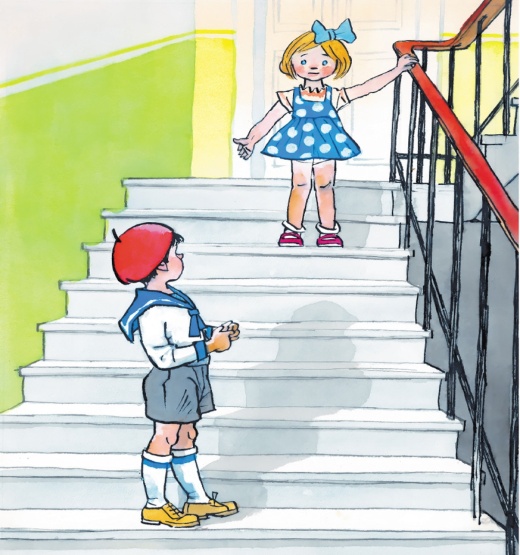 Один, два – стоит ракета, 3,4 – самолёт.Один, два, хлопок в ладоши.А потом на каждый счёт.1,2,3,4 – Руки выше, плечи шире.1,2,3,4 – И на месте походили.1,2,3,4 – Нам пора опять писать.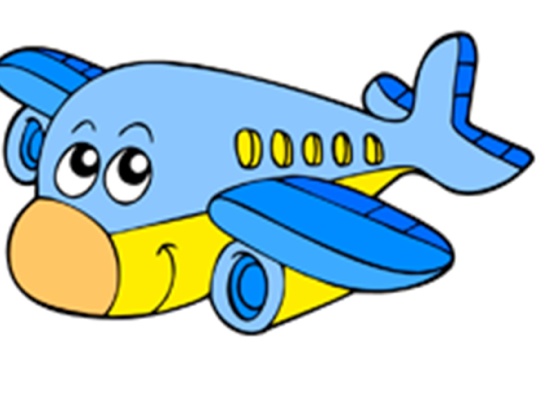 Данные физминутки выполняются с движениями на каждую строчку, на уроке математики.  Очень важно следить за осанкой детей, всегда обращать на это внимание, важно правильно научить сидеть за партой во время письма.Для осанки проводим вместе с детьми данные физминутки:Смотрим прямо,Дышим ровно, глубоко.Смотрим влево, смотрим вправо.Спинка ровная у нас, А осанка высший класс!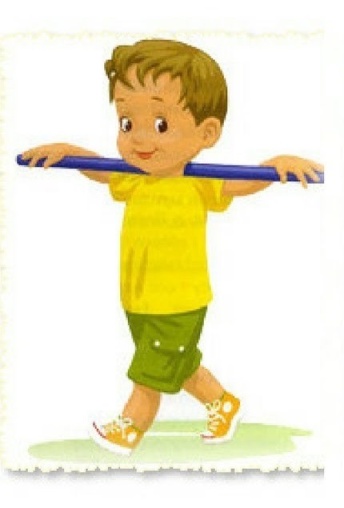 Каждый день по утрам,Делаем зарядку.Очень нравится нам делать по порядку.Раз – весело шагать,Два – руки поднимать,Три – присесть,Четыре -  встать,Пять подпрыгнуть и опятьВсё сначала повторять.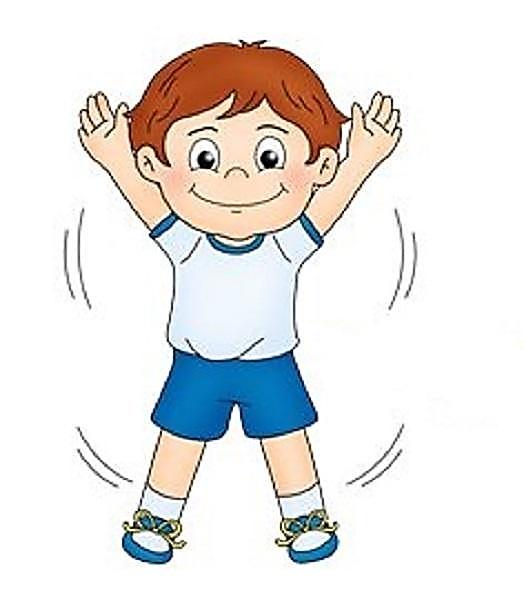    На уроках английского языка физминутки всегда провожу с английскими словами и предложениями, они рассчитаны на понимание слов и закрепление изученного материала.При изучении цифр от 1 до 10 прошу детей рассчитаться и запомнить своё число, затем прошу их выполнить действия:Number 2 – you must clap your hands.Number 5 – you must stamp your feet.Number 9 – you must jump up high. Etc.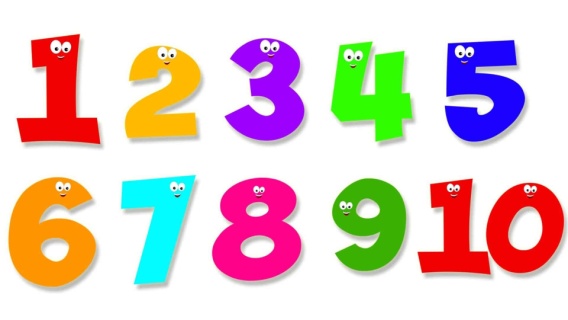 При изучение темы животных, включаю аудиодорожку со звуками этих животных, дети должны назвать их и показать движениями. 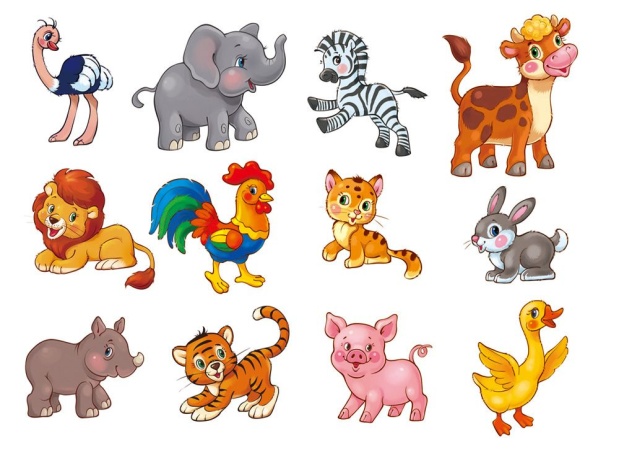 Очень весело и продуктивно проходит физическая минутка по теме: «Parts of body». На втором учебном занятии для закрепления частей прошу на физминутке поиграть в части тела. Я показываю и называю части тела, темп выполнения всё время увеличивается, затем я называю часть тела, а показываю неправильно, дети должны показать верно.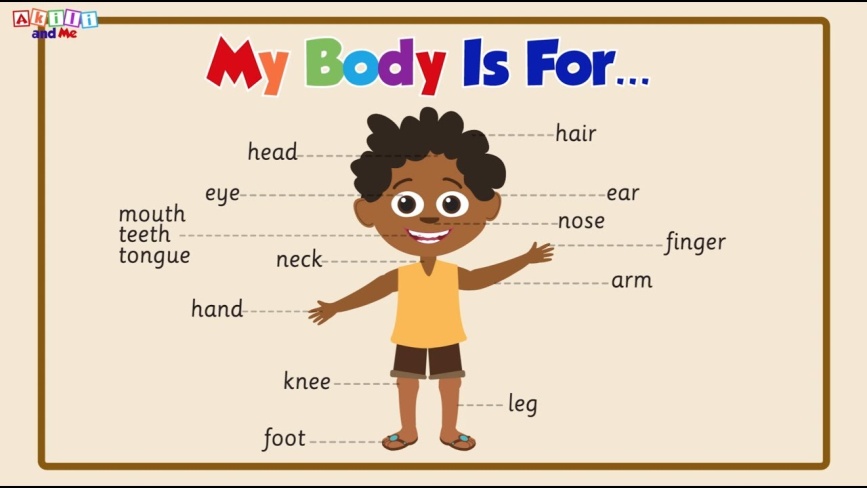   Перерывы между учебными занятиями или внеклассным мероприятием заполняю динамическими паузами. Для проведения динамических пауз использую игры связанные с событиями в школе или в стране. Ниточки (эту игру можно проводить для сплочения классного коллектива, для знакомства с разными событиями). Нужно взять моток или клубок ниток, назвать слово на определённую тему и передать однокласснику, потом другому и т. д. Получается паутина и дети все связаны в одно целое. В классе мы проводили «Ниточки добра», «Вежливые ниточки», «Ниточка- значение твоего имени», «Математическая ниточка» и т. д.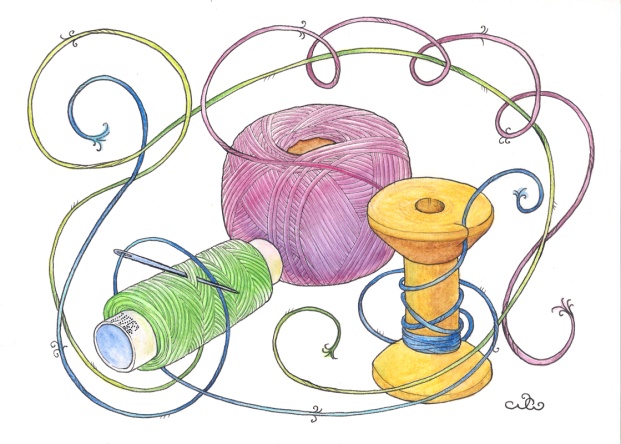 «Летит по небу шар», игра на внимательность и умение заменять слова движениями. Ведущий говорит предложения и показывает всё действиями, а игроки должны только повторять. Темп выполнения всё время увеличивается. Летит, летит по небу шар, по небу шар летит и знаю я до неба шар, никак не долетит  (шар – рисуют в воздухе кружок, летит – машут крыльями, небо – показывают пальцем вверх, я – показывают на себя).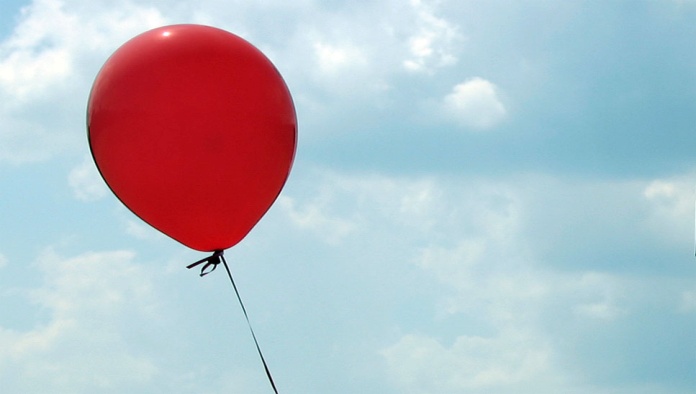  Счёт – кричалка (дети любят покричать, иногда им нужно свою энергию выплеснуть в крике)Поднимаем руки класс – это раз, Повернулась голова – это два.Руки вниз, вперёд смотри – это три,Руки в стороны пошире развернули на 4,Самого себя обнять – это пять,Всем ребятам дружно сесть – это шесть,Громко крикнуть надо всем – это семь,А когда мы скажем восемь – Значит, тишины попросим.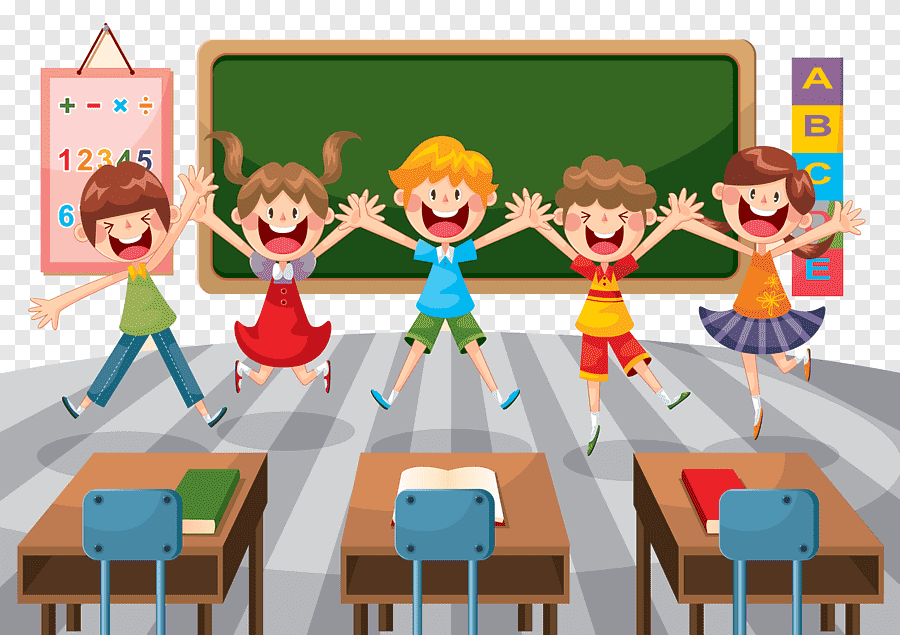 